MINISTÉRIO DA EDUCAÇÃO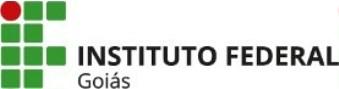 SECRETARIA DE EDUCAÇÃO PROFISSIONAL E TECNOLÓGICAINSTITUTO FEDERAL DE EDUCAÇÃO, CIÊNCIA E TECNOLOGIA DE GOIÁSPRO-REITORIA DE EXTENSÃOANEXO IIDECLARAÇÃO DE ANUÊNCIA DA CHEFIA IMEDIATA (PARA SERVIDORES/AS DO IFG)Declaro, para os devidos fins que se fizerem necessários, que o(a) servidor(a) _________________________________, matrícula de número ___________________, lotado(a) no Câmpus ______________________________, possui carga horária disponível para atuar como professor(a) no Programa Bolsa Formação Mulheres Mil, sem prejuízo à carga horária desempenhada no Câmpus _________________. Cidade, ______ de novembro de 2023.Nome completo e assinatura da chefia imediataNome do cargo ou função da chefia imediata / Portaria XXX. 